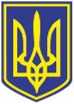 УКРАЇНАЧОРНОМОРСЬКИЙ МІСЬКИЙ ГОЛОВАР О З П О Р Я Д Ж Е Н Н Я     12.02.2024                                                               46Про проведення розгортання, попередніх випробувань та дослідної експлуатації комплексної системи захисту інформації типового робочого місця стороннього користувача Автоматизованої системи Державного земельного кадастру (КСЗІ ТРМ СК АС ДЗК)Відповідно до Закону України «Про захист інформації в інформаційно-телекомунікаційних системах», НД ТЗІ 3.7-003-05 та НД ТЗІ 1.6-005-2013, у зв’язку із модернізацією комплексної системи захисту інформації (далі – КСЗІ) автоматизованої системи Державного земельного кадастру (далі – АС ДЗК), керуючись ст. 42 Законом України «Про місцеве самоврядування в Україні»,Створити комісію для проведення робіт з розгортання, попередніх випробувань та дослідної експлуатації КСЗІ типового робочого місця стороннього користувача АС ДЗК (далі – ТРМ СК) у складі:Голова комісії:Начальниця управління забезпечення діяльності Центру надання адміністративних послуг виконавчого комітету Чорноморської міської ради Одеського району Одеської області                                                                       Ірина МацієвичЧлени комісії:Заступниця начальника управління, начальниця (адміністратор) відділу надання адміністративних послуг управління забезпечення діяльності Центру надання адміністративних послуг виконавчого комітету Чорноморської міської ради Одеського району Одеської області                                                                           Яна ПрудивусСпеціаліст відділу інформаційних технологій та з питань доступу до публічної інформації                                                                          виконавчого комітету Чорноморської міської ради Одеського району Одеської області                                                                        Антон СвітайлоГолові комісії забезпечити проведення робіт з:розгортання ТРМ СК в термін з 13.02.2024 по 14.02.2024;проведення попередніх випробувань КСЗІ ТРМ СК в термін з 14.02.2024 по 15.02.2024;проведення дослідної експлуатації КСЗІ ТРМ СК в термін з 15.02.2024 по 16.02.2024.3. Голові комісії за результатами проведених робіт забезпечити оформлення та подання на затвердження:протоколу попередніх випробувань КСЗІ ТРМ СК в термін до 16.02.2024;акту про приймання у дослідну експлуатацію КСЗІ ТРМ СК в термін до 16.02.2024;акту завершення дослідної експлуатації КСЗІ ТРМ СК в термін до 16.02.2024.4. Контроль за виконанням цього розпорядження покладаю на себе.Міський голова                                                                          Василь ГУЛЯЄВПОГОДЖЕНО:Р/розсилка:Загальний відділ – 1Управління ДРП та ПЗ – 1Управління ЗД ЦНАП - 1Відмітка про наявність/не наявність у рішенні інформації, передбаченої п. 2 розпорядження міського голови від 08.08.2022 № 228:Секретар міської радиЗаступниця міського головиОлена ШОЛАРНаталя ЯВОЛОВАНачальник юридичного відділуВячеслав ОХОТНІКОВНачальниця загального відділуІрина ТЕМНАУповноважений з антикорупційної діяльностіМикола ЧУХЛІБВиконавець:Начальниця управління забезпеченнядіяльності Центру надання адміністративних послугу м. ЧорноморськуІрина МАЦІЄВИЧНачальник відділу взаємодії з правоохоронними органами, органами ДСНС, оборонної роботи Микола МАЛИЙ